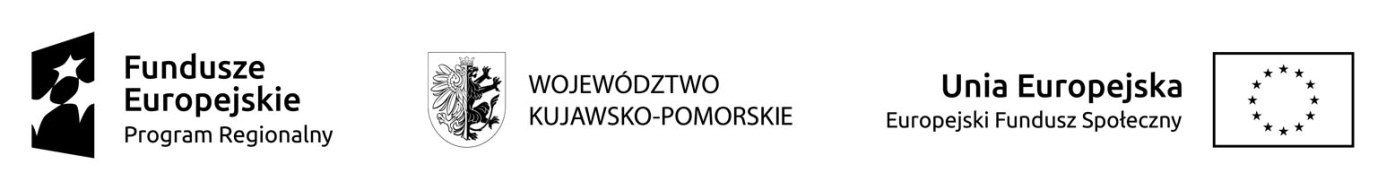 Załącznik nr 2FORMULARZ OFERTY1. Oferujemy wykonanie zamówienia:Nazwa wykonawcy……………………………………………………………………………………………………………………………………Adres ……………………………………………………………………………………………………………………………………Tel. …………………………………………………………….., faks …………………………………………………………NIP ……………………………………………………………., REGON ………………………………………………………Adres poczty elektronicznej …………………………………………………………………………………………………….Nr rachunku bankowego ……………………………………………………………………………………………Nawiązując do zaproszenia do składania ofert na ………………………………………………………………................................................................................................................................................................................................................................1. Oferujemy wykonanie przedmiotu zamówienia na zasadach określonych w zapytaniucenowym za:- cenę brutto ………………………………………. zł,słownie:……………………………………………………………………………………………………………………………- podatek vat ………………………………………. zł,słownie:……………………………………………………………………………………………………………………………- cenę netto ………………………………………. zł,słownie:……………………………………………………………………………………………………………………………w tym:2. Termin wykonania zamówienia …………………………………………………………………………………………3. Warunki płatności …………………………………………………………………………………………………………….4. Okres gwarancji ……………………………………………………………………………………………………………….5. Oświadczamy, że zapoznaliśmy się z zapytaniem ofertowym i nie wnosimy do niego  zastrzeżeń.6. Oświadczamy, że cena podana w ofercie jest obowiązująca w całym okresie ważności umowy i zawiera wszystkie koszty i składniki związane z wykonaniem zamówienia jakie ponosi zamawiający.Załączniki do niniejszej oferty:……………………………………………..……………………………………………..……………………. , dnia ……………..........                                          ………………………………………….      (miejscowość)                                                                                                                          (podpis i pieczęć)